Komunikat o sytuacji społeczno-gospodarczej województwa podkarpackiego w marcu 2022 r.Spis treściRynek pracy	6Wynagrodzenia	10Rolnictwo	12Przemysł i budownictwo	15Budownictwo mieszkaniowe	18Rynek wewnętrzny	21Podmioty gospodarki narodowej	22Koniunktura gospodarcza	25Uwagi ogólnePrezentowane w Komunikacie dane:o zatrudnieniu, wynagrodzeniach oraz o produkcji sprzedanej przemysłu i budownictwa, produkcji budowlano-montażowej, a także o sprzedaży detalicznej i hurtowej towarów dotyczą podmiotów gospodarczych, w których liczba pracujących przekracza 9 osób,o sektorze przedsiębiorstw, dotyczą podmiotów prowadzących działalność gospodarczą w zakresie: leśnictwa i pozyskiwania drewna; rybołówstwa w wodach morskich; górnictwa i wydobywania; przetwórstwa przemysłowego; wytwarzania i zaopatrywania w energię elektryczną, gaz, parę wodną, gorącą wodę i powietrze do układów klimatyza-cyjnych; dostawy wody; gospodarowania ściekami i odpadami oraz działalności związanej z rekultywacją; budowni-ctwa; handlu hurtowego i detalicznego; naprawy pojazdów samochodowych, włączając motocykle; transportu i gospodarki magazynowej; działalności związanej z zakwaterowaniem i usługami gastronomicznymi; informacji i komunikacji; działalności związanej z obsługą rynku nieruchomości; działalności prawniczej, rachunkowo-księgowej i doradztwa podatkowego, działalności firm centralnych (head offices); doradztwa związanego z zarządzaniem; działalności w zakresie architektury i inżynierii; badań i analiz technicznych; reklamy, badania rynku i opinii publicznej; pozostałej działalności profesjonalnej, naukowej i technicznej; działalności w zakresie usług administro-wania i działalności wspierającej; działalności związanej z kulturą, rozrywką i rekreacją; naprawy i konserwacji komputerów i artykułów użytku osobistego i domowego; pozostałej indywidualnej działalności usługowej,o cenach detalicznych dotyczą towarów żywnościowych i nieżywnościowych oraz usług, które pochodzą z notowań cen prowadzonych przez ankieterów w wybranych punktach sprzedaży, w wytypowanych rejonach badania cen; ceny żywności notowane są raz w miesiącu z wyjątkiem owoców i warzyw, w zakresie których notowania cen prowadzone są dwa razy w miesiącu,o skupie produktów rolnych obejmują skup od producentów z terenu województwa realizowany przez osoby prawne i samodzielne jednostki organizacyjne niemające osobowości prawnej oraz w okresie półrocznym przez osoby fizyczne prowadzące skup o wartości przekraczającej 10 tys. zł; ceny podano bez podatku VAT,o cenach na targowiskach dotyczą cen uzyskiwanych przy sprzedaży produktów wytworzonych we własnym gospodarstwie rolnym w transakcjach między rolnikami i ludnością nierolniczą notowanych przez ankieterów stałych na wytypowanych targowiskach rolnych,o wynikach finansowych przedsiębiorstw oraz nakładach inwestycyjnych dotyczą podmiotów gospodarczych prowadzących księgi rachunkowe (z wyjątkiem przedsiębiorstw rolnictwa, leśnictwa, łowiectwa i rybactwa, działalności finansowej i ubezpieczeniowej oraz szkół wyższych), w których liczba pracujących przekracza 49 osób.Dane w ujęciu wartościowym wyrażone są w cenach bieżących i stanowią podstawę dla obliczenia wskaźników struktury. Wskaźniki dynamiki zaprezentowano na podstawie wartości w cenach bieżących, z wyjątkiem przemysłu, dla którego wskaźniki dynamiki podano na podstawie wartości w cenach stałych (średnie ceny bieżące 2015 r.).Liczby względne (wskaźniki, odsetki) wyliczono na podstawie danych bezwzględnych, wyrażonych z większą dokładnością niż podane w tekście i tablicach.Dane prezentuje się w układzie Polskiej Klasyfikacji Działalności — PKD 2007.Polska klasyfikacja działalności 2007 (PKD 2007)Objaśnienia znaków umownychDane charakteryzujące województwo podkarpackie można również znaleźć w publikacjach statystycznych wydawanych przez US w Rzeszowie oraz w publikacjach ogólnopolskich GUS.Raport „Koniunktura gospodarcza w województwie podkarpackim. Kwiecień 2022 r.” ukaże się na stronie głównej Urzędu Statystycznego w Rzeszowie: http://rzeszow.stat.gov.pl/ 29 kwietnia 2022 r.W przypadku cytowania danych Głównego Urzędu Statystycznego prosimy o zamieszczenie informacji: „Źródło danych GUS”, a w przypadku publikowania obliczeń dokonanych na danych opublikowanych przez GUS prosimy o zamieszczenie informacji: „Opracowanie własne na podstawie danych GUS”.Rynek pracyW marcu 2022 r. w sektorze przedsiębiorstw przeciętne zatrudnienie wzrosło w odniesieniu do analogicznego miesiąca 2021 r., a tempo tego wzrostu było nieznacznie wyższe niż w lutym br. W skali roku zmniejszyła się liczba zarejestrowanych bezrobotnych, a także stopa bezrobocia rejestrowanego.Przeciętne zatrudnienie w sektorze przedsiębiorstw w marcu 2022 r. wyniosło 254,0 tys. osób i było wyższe o 3,7% niż przed rokiem (wobec spadku o 2,6% w marcu 2021 r.) i wyższe o 0,1% niż przed miesiącem. W kraju przeciętne zatrudnienie wzrosło zarówno w odniesieniu do marca 2021 r. (o 2,4%), jak i w stosunku do lutego br. (o 0,2%).W odniesieniu do marca 2021 r. wzrost zatrudnienia wystąpił w jedenastu sekcjach, w tym najwyższy w dostawie wody; gospodarowaniu ściekami i odpadami; rekultywacji (o 13,6%), natomiast znaczący spadek zatrudnienia odnotowano w obsłudze rynku nieruchomości (o 3,0%).Przeciętne zatrudnienie w sektorze przedsiębiorstwa Nie obejmuje działów: Badania naukowe i prace rozwojowe oraz Działalność weterynaryjna.W stosunku do poprzedniego miesiąca zatrudnienie wzrosło m.in. w działalności profesjonalnej, naukowej i technicznej (o 1,4%), obsłudze rynku nieruchomości (o 0,7%) oraz w przetwórstwie przemysłowym (o 0,5%). Natomiast spadek zatrudnienia odnotowano m.in. w administrowaniu i działalności wspierającej (o 1,2%), budownictwie (o 1,0%) oraz w transporcie i gospodarce magazynowej (o 0,9%).Dynamika przeciętnego zatrudnienia w sektorze przedsiębiorstw (przeciętna miesięczna 2015=100)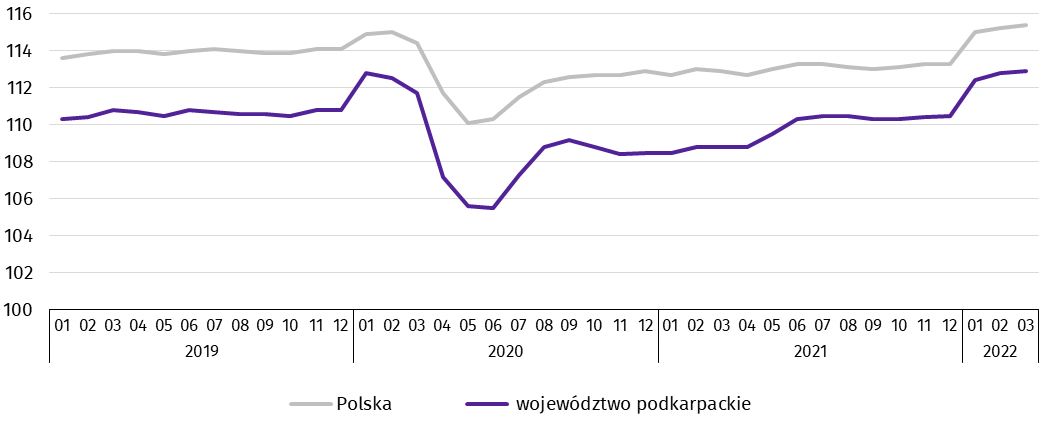 Od stycznia do marca br. przeciętne zatrudnienie w sektorze przedsiębiorstw ukształtowało się na poziomie 253,6 tys. osób i było o 3,7% wyższe (w kraju wzrosło o 2,3%) niż w analogicznym okresie ubiegłego roku. Najbardziej zatrudnienie wzrosło w dostawie wody; gospodarowaniu ściekami i odpadami; rekultywacji (o 12,9%), natomiast znaczący spadek odnotowano w obsłudze rynku nieruchomości (o 3,1%).W końcu marca 2022 r. liczba bezrobotnych zarejestrowanych w urzędach pracy wyniosła 76716 osób i była niższa o 2142 osoby niż w poprzednim miesiącu i o 11707 niższa niż w marcu 2021 r. Kobiety stanowiły 53,0% ogółu zarejestrowanych bezrobotnych (przed rokiem 52,4%).Liczba bezrobotnych i stopa bezrobociaStopa bezrobocia rejestrowanego w końcu marca 2022 r. wyniosła 8,1% i zmniejszyła się w odniesieniu do poprzedniego miesiąca o 0,2 p.proc., a także zmalała o 1,1 p.proc. w odniesieniu do marca 2021 roku. W rankingu województw, pod względem wysokości stopy bezrobocia, województwo podkarpackie uplasowało się na piętnastym miejscu (najniższą stopę bezrobocia zanotowano w województwie wielkopolskim – 3,1%, a najwyższą w warmińsko-mazurskim – 8,6%). W kraju stopa bezrobocia wyniosła 5,4%, wobec 6,4% przed rokiem.Stopa bezrobocia rejestrowanego (stan w końcu miesiąca)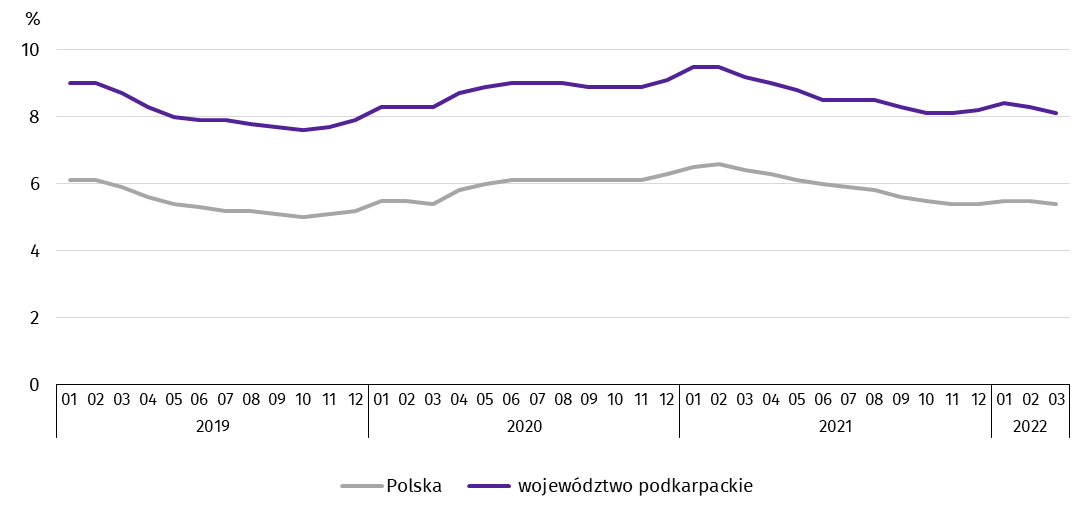 Najwyższa stopa bezrobocia rejestrowanego w końcu marca 2022 r. wystąpiła w powiecie leskim (15,3%), a najniższy jej poziom odnotowano w Krośnie (2,7%). W porównaniu z poprzednim miesiącem spadek stopy bezrobocia odnotowano w dwudziestu dwóch powiatach, w tym największy w jarosławskim i strzyżowskim (po 0,5 p.proc.). W trzech powiatach stopa bezrobocia utrzymała się na poziomie z poprzedniego miesiąca.W porównaniu z marcem 2021 r. spadek stopy bezrobocia rejestrowanego zanotowano we wszystkich dwudziestu pięciu powiatach, w tym największy w jarosławskim i niżańskim (po 1,9 p.proc.).Mapa 1. Stopa bezrobocia rejestrowanego według powiatów w 2022 r. (stan w końcu marca)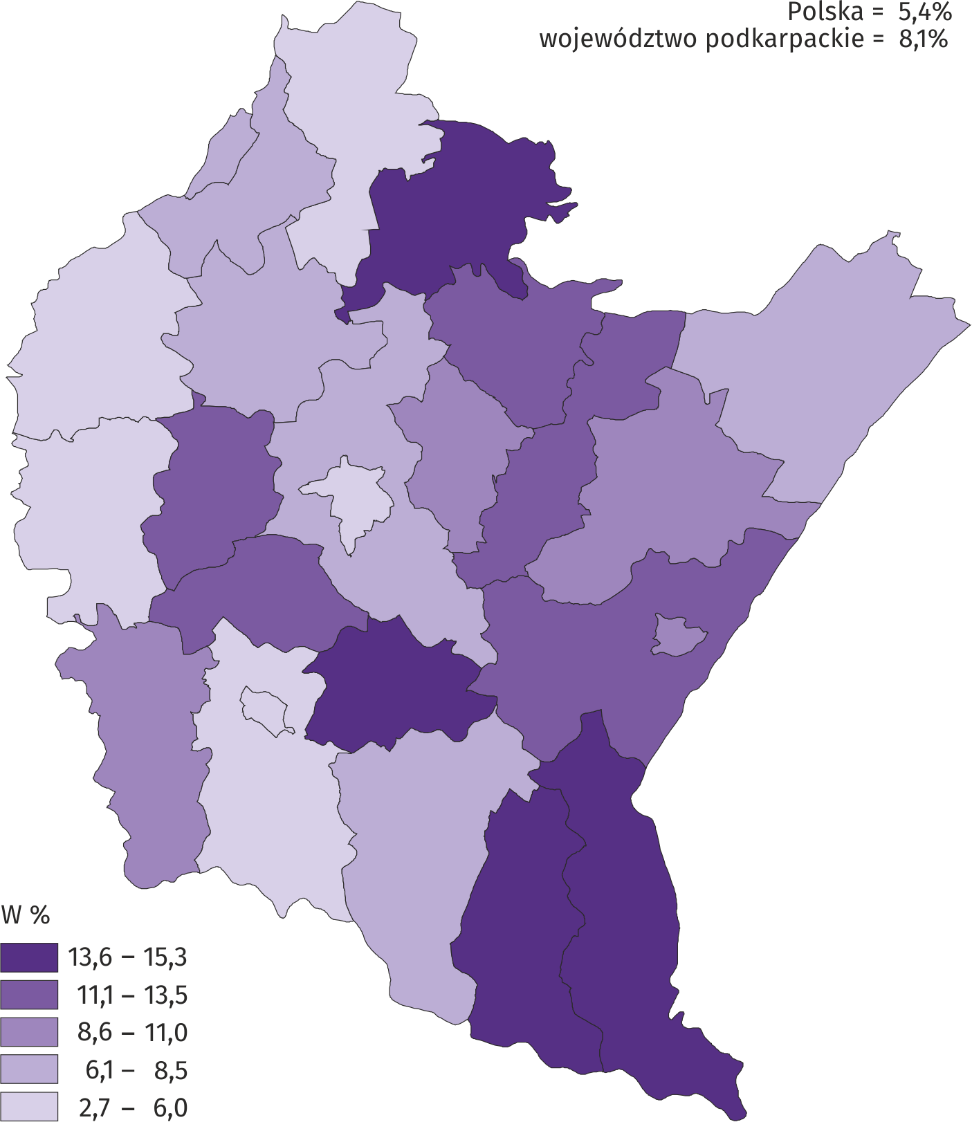 W marcu 2022 r. w urzędach pracy zarejestrowano 8,0 tys. osób bezrobotnych, tj. o 17,0% więcej niż przed miesiącem i o 9,2% więcej niż przed rokiem. Udział osób rejestrujących się po raz kolejny w nowo zarejestrowanych ogółem zmniejszył się w stosunku do marca 2021 r. (o 3,9 p.proc. do 77,4%). Wzrósł udział osób bez doświadczenia zawodowego (o 4,2 p.proc. do 26,9%). Zmniejszył się natomiast udział absolwentów (o 2,5 p.proc. do 9,3%), a także udział osób zwolnionych z przyczyn dotyczących zakładu pracy (o 0,5 p.proc. do 3,7%). Stopa napływu bezrobotnych do urzędów pracy (stosunek nowo zarejestrowanych do liczby aktywnych zawodowo) wyniosła 0,8%.W marcu 2022 r. z ewidencji bezrobotnych wyrejestrowano 10,2 tys. osób, tj. o 35,0% więcej niż w poprzednim miesiącu i o 6,0% więcej niż w marcu 2021 roku. Z tytułu podjęcia pracy (głównej przyczyny wyrejestrowania) z rejestru bezrobotnych wyłączono 6,1 tys. osób (przed rokiem 6,0 tys.). Udział tej kategorii osób w ogólnej liczbie wyrejestrowanych zmniejszył się w ujęciu rocznym (o 2,1 p.proc. do 60,2%).Spośród osób wykreślonych z ewidencji w skali roku zwiększył się odsetek osób, które nie potwierdziły gotowości do podjęcia pracy (o 2,8 p.proc. do 10,8%). Zwiększył się także udział osób, które dobrowolnie zrezygnowały ze statusu bezrobotnego (o 1,1 p.proc. do 6,3%). Względem marca 2021 r. zmniejszył się natomiast udział osób, które utraciły status bezrobotnego w związku z rozpoczęciem szkolenia lub stażu u pracodawców (o 1,5 p.proc. do 11,5%) oraz które osiągnęły wiek emerytalny (o 0,3 p.proc. do 1,4%). Stopa odpływu bezrobotnych z urzędów pracy (stosunek liczby bezrobotnych wyrejestrowanych w danym miesiącu do liczby bezrobotnych na koniec poprzedniego miesiąca) wyniosła 12,9%.W końcu marca 2022 r. bez prawa do zasiłku pozostawało 66,1 tys. bezrobotnych, a ich udział w ogólnej liczbie bezrobotnych zwiększył się w porównaniu z analogicznym miesiącem 2021 roku (z 85,3% do 86,2%).Bezrobotni będący w szczególnej sytuacji na rynku pracy w końcu marca 2022 r. stanowili 87,0% ogółu bezrobotnych (przed rokiem 85,7%). Do bezrobotnych w szczególnej sytuacji na rynku pracy zaliczane są m.in. osoby długotrwale bezrobotne, których udział w liczbie zarejestrowanych ogółem zwiększył się w skali roku (o 3,3 p.proc. do 59,9%). Zwiększył się również udział osób bezrobotnych powyżej 50. roku życia (o 1,2 p.proc. do 24,4%) oraz osób niepełnosprawnych (o 1,8 p.proc. do 5,9%). Zmniejszył się natomiast udział osób do 25. roku życia (o 1,3 p.proc. do 12,0%).Wybrane kategorie bezrobotnycha będących w szczególnej sytuacji na rynku pracya Stan w końcu miesiąca.W marcu 2022 r. do urzędów pracy zgłoszono 6008 ofert zatrudnienia, tj. o 1821 więcej niż przed miesiącem i o 1307 więcej niż przed rokiem. W końcu miesiąca na 1 ofertę pracy przypadało 24 bezrobotnych (przed miesiącem 30, a przed rokiem 36).Bezrobotni na 1 ofertę pracy (stan w końcu miesiąca)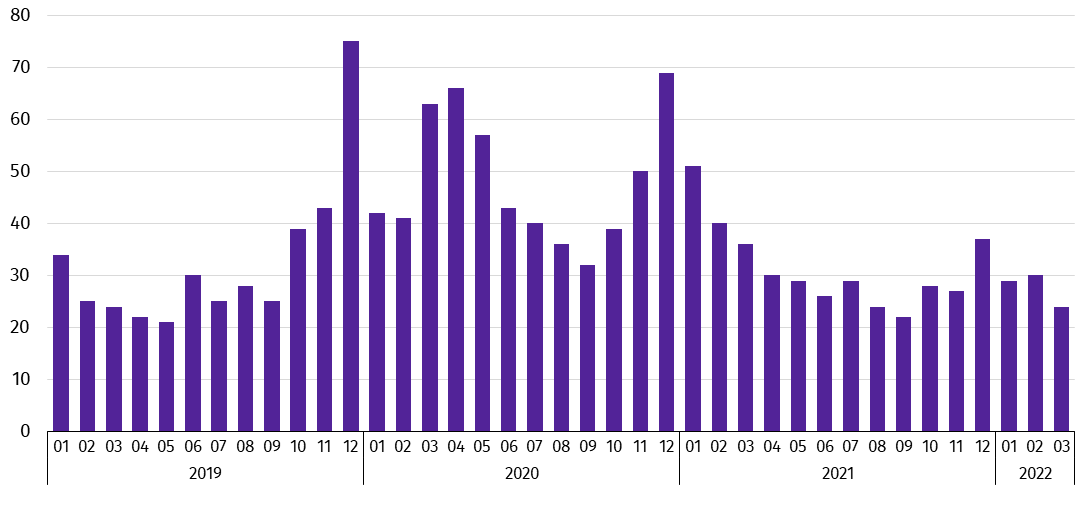 Wydatki Funduszu Pracy w marcu 2022 r. wyniosły 37,0 mln zł, z których 40,7% przeznaczono na zasiłki dla bezrobotnych.WynagrodzeniaW marcu 2022 r. przeciętne miesięczne wynagrodzenie brutto zwiększyło się w skali roku (marzec 2022 r. do marca 2021 r.), a tempo tego wzrostu było wyższe od notowanego w marcu 2021 r.Przeciętne miesięczne wynagrodzenie brutto w sektorze przedsiębiorstw w marcu 2022 r. ukształtowało się na poziomie 5432,40 zł i było o 10,8% wyższe niż w marcu 2021 r., kiedy notowano wzrost o 10,1%. W porównaniu z poprzednim miesiącem płace wzrosły o 7,4%. W Polsce przeciętne miesięczne wynagrodzenie brutto wyniosło 6665,64 zł i wzrosło zarówno w stosunku do marca 2021 r. (o 12,4%), jak i w odniesieniu do lutego 2022 r. (o 7,2%).W odniesieniu do marca 2021 r. wzrost wynagrodzeń odnotowano w większości badanych sekcji, w tym znaczący w transporcie i gospodarce magazynowej (o 20,5%). Wysokie wzrosty płac wystąpiły w handlu; naprawie pojazdów samochodowych (o 16,2%), zakwaterowaniu i gastronomii (o 14,6%), obsłudze rynku nieruchomości (o 13,7%), administrowaniu i działalności wspierającej (o 13,5%), budownictwie (o 13,3%) oraz w dostawie wody; gospodarowaniu ściekami i odpadami; rekultywacji (o 11,1%), a nieco mniejsze w przetwórstwie przemysłowym (o 7,9%). Natomiast spadek wynagrodzeń wystąpił m.in. w działalności profesjonalnej, naukowej i technicznej (o 4,5%).Przeciętne miesięczne wynagrodzenia brutto w sektorze przedsiębiorstwa Nie obejmuje działów: Badania naukowe i prace rozwojowe oraz Działalność weterynaryjna.Odchylenia względne przeciętnych miesięcznych wynagrodzeń brutto od średniego wynagrodzenia w województwie według wybranych sekcji w marcu 2022 r.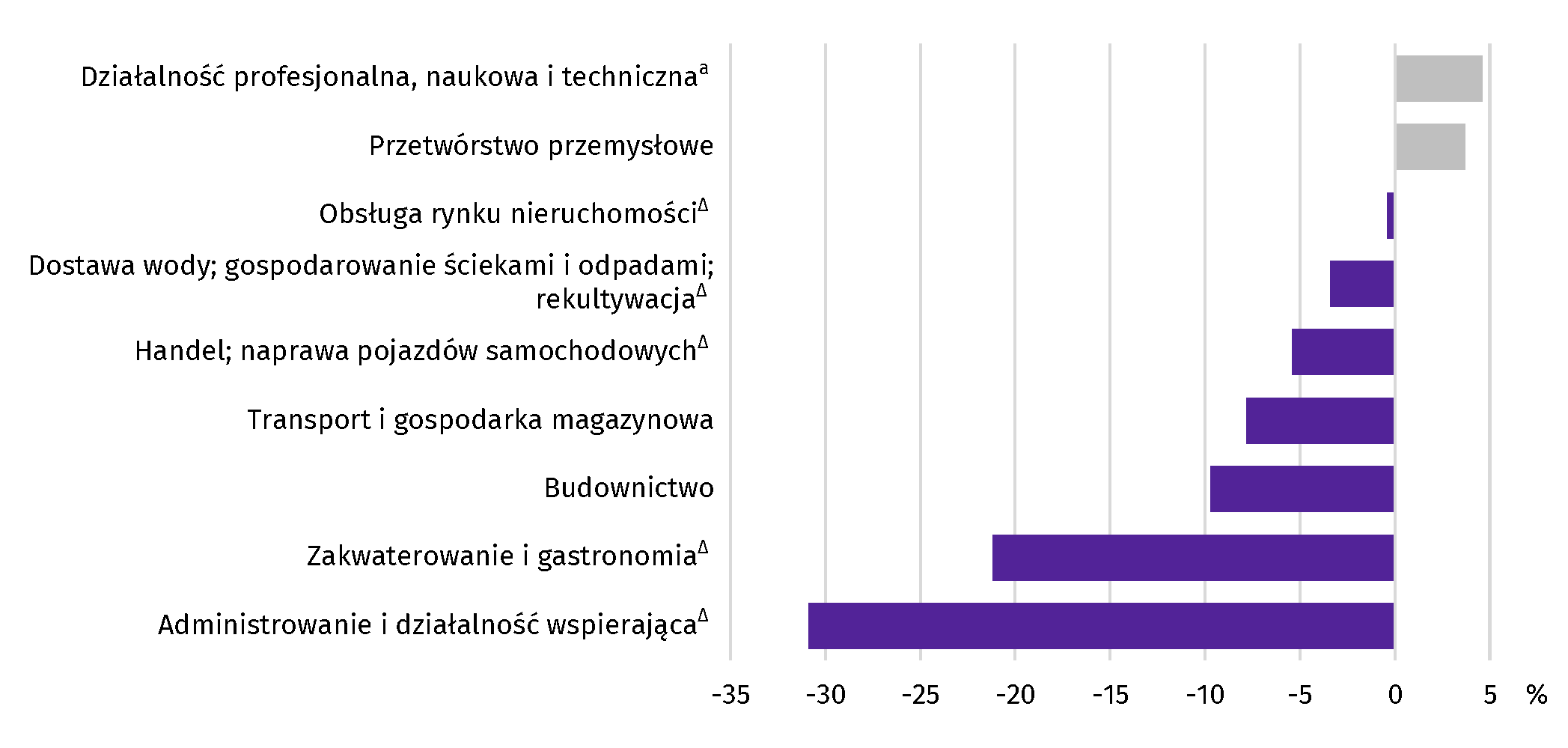 a Nie obejmuje działów: Badania naukowe i prace rozwojowe oraz Działalność weterynaryjna.W porównaniu z poprzednim miesiącem płace wzrosły m.in. w handlu; naprawie pojazdów samochodowych (o 9,9%), przetwórstwie przemysłowym (o 7,5%), działalności profesjonalnej, naukowej i technicznej (o 6,6%) oraz w transporcie i gospodarce magazynowej (o 5,6%). Natomiast spadek wynagrodzeń odnotowano w obsłudze rynku nieruchomości (o 1,3%).W okresie styczeń–marzec br. przeciętne miesięczne wynagrodzenie brutto w sektorze przedsiębiorstw wyniosło 5198,64 zł i było o 10,2% wyższe (w Polsce o 11,7%) niż w analogicznym okresie ubiegłego roku. W większości badanych sekcji odnotowano wzrost płac, w tym najwyższy w zakwaterowaniu i gastronomii (o 21,9%).Dynamika przeciętnego miesięcznego wynagrodzenia brutto w sektorze przedsiębiorstw
(przeciętna miesięczna 2015=100)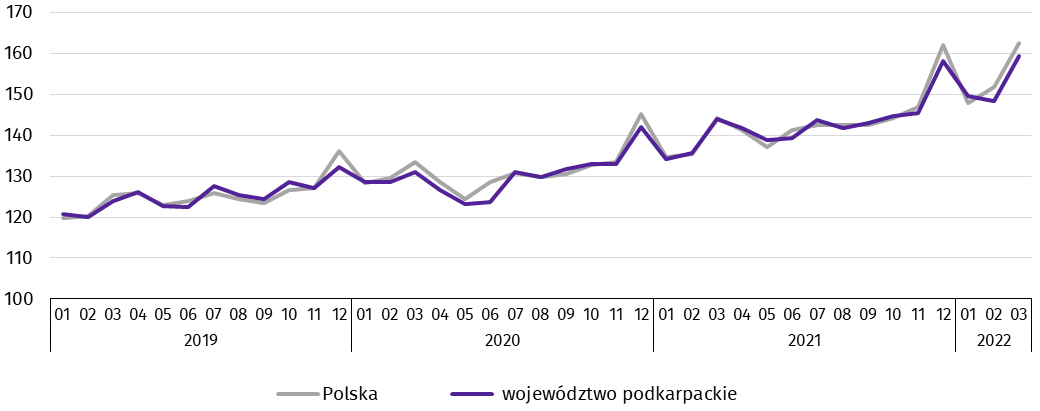 RolnictwoNa rynku rolnym w marcu 2022 r. przeciętne ceny skupu podstawowych produktów rolnych były wyższe niż przed rokiem, jak i w porównaniu z lutym br. Ceny były wyższe również w obrocie targowiskowym w porównaniu z lutym br. Wskaźnik opłacalności tuczu trzody chlewnej był wyższy od notowanego przed miesiącem.W marcu 2022 r. średnia temperatura powietrza wyniosła 3,0°C i była niższa o 0,3°C od średniej z lat 1991–2020, przy czym maksymalna temperatura wyniosła 20,6°C, a minimalna -10,8°C. Średnia suma opadów atmosferycznych (28,1 mm) stanowiła 72% normy z wielolecia. Odnotowano 7 dni z opadami.Marzec br. charakteryzował się dużymi wahaniami temperatur powietrza. W pierwszej dekadzie marca temperatura nocą spadała lokalnie przy gruncie do -13°C, odnotowano opady śniegu, który utrzymał się przez trzy dni (maksymalna grubość pokrywy śnieżnej ok. 3 cm). W drugiej dekadzie, przy dalszych nocnych spadkach temperatur poniżej 0°C, w dzień temperatury osiągały poziom 10°C. W trzeciej dekadzie dni były słoneczne z temperaturami nawet do 20°C. Pod koniec miesiąca wystąpiły opady deszczu. Siewy zbóż jarych rozpoczęto w drugiej dekadzie marca.Skup zbóżaa W okresie styczeń–marzec bez skupu realizowanego przez osoby fizyczne.   b Obejmuje: pszenicę, żyto, jęczmień, owies, pszenżyto; łącznie z mieszankami zbożowymi, bez ziarna siewnego.Skup zbóż podstawowych (z mieszankami zbożowymi bez ziarna siewnego) w okresie lipiec 2021 r. – marzec 2022 r. wyniósł 143,8 tys. ton i był o 8,5% większy niż w analogicznym okresie poprzedniego roku. Skup zarówno pszenicy, jak i żyta w tym okresie był większy odpowiednio o 9,0% i o 42,5%.W marcu br. skup zbóż podstawowych (z mieszankami zbożowymi bez ziarna siewnego) był mniejszy niż przed rokiem (o 2,3%). Mniejsze niż przed rokiem były dostawy do skupu żyta (o 48,9%), a skup pszenicy był wyższy (o 6,2%). W skali miesiąca odnotowano wzrost (o 90,0%) dostaw do skupu zbóż podstawowych (z mieszankami zbożowymi bez ziarna siewnego), w tym pszenicy (o 96,0%), natomiast skup żyta był niższy (o 9,1%).Skup podstawowych produktów zwierzęcychaa Bez skupu realizowanego przez osoby fizyczne.   b Obejmuje bydło, cielęta, trzodę chlewną, owce, konie i drób; w wadze żywej.   c W tysiącach litrów.Skup żywca rzeźnego w wadze żywej w marcu br. wyniósł 2,9 tys. ton, tj. o 18,7% mniej niż przed rokiem. Mniejsze były dostawy do skupu trzody chlewnej (o 46,8%), natomiast wyższy był skup drobiu (o 41,4%) i bydła (o 3,3%). W skali miesiąca odnotowano zwiększenie skupu żywca rzeźnego w wadze żywej (o 43,1%), o czym zadecydował większy skup drobiu (o 55,3%), trzody chlewnej (o 35,5%) i bydła (o 4,5%).Skup mleka w marcu br. był mniejszy w porównaniu z analogicznym miesiącem 2021 r. (o 0,8%), a większy w odniesieniu do lutego br. (o 16,3%).Przeciętne ceny podstawowych produktów rolnycha W skupie bez ziarna siewnego.   b Na targowiskach – jadalne późne.W marcu br. ceny skupu zbóż podstawowych (łącznie z paszowymi bez ziarna siewnego) wyniosły 146,16 zł za 1 dt i były wyższe niż przed rokiem (o 69,2%), jak i w odniesieniu do cen sprzed miesiąca (o 22,6%).Cena pszenicy dostarczonej do skupu, przez producentów z województwa podkarpackiego, była wyższa w skali roku (o 65,7%) i wyższa niż przed miesiącem (o 22,4%). Cena skupu żyta była wyższa w porównaniu z ceną sprzed roku (o 77,1%), jak i w odniesieniu do ceny sprzed miesiąca (o 9,6%). W obrocie targowiskowym w odniesieniu do lutego br. zarówno cena pszenicy, jak i żyta była wyższa odpowiednio o 18,5% i o 8,3%.Przeciętne ceny skupu zbóż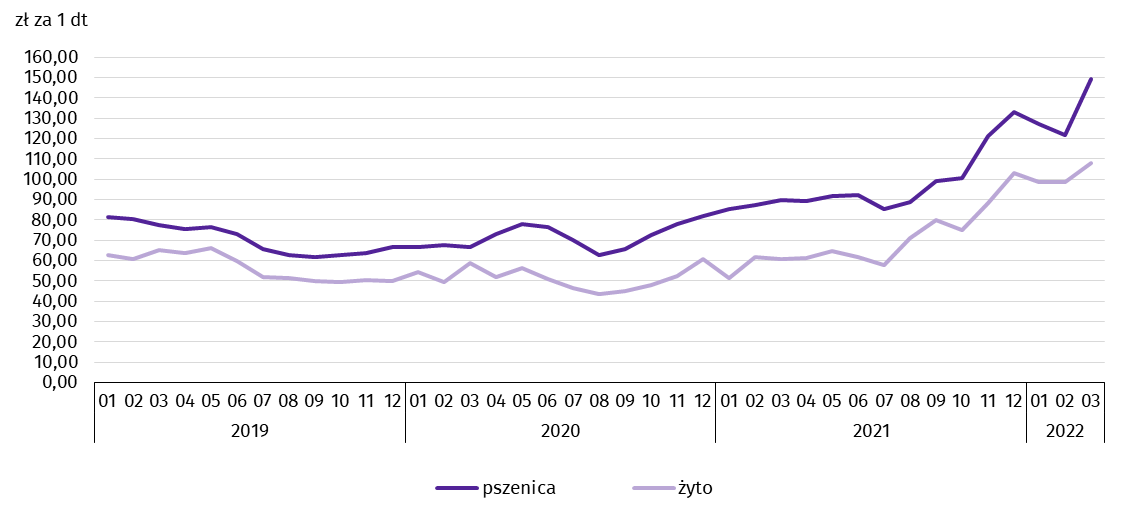 Za 1 dt ziemniaków w skupie w marcu br. płacono średnio 69,46 zł, tj. o 29,5% więcej niż przed rokiem i o 12,5% więcej niż w lutym br. Przeciętna cena ziemniaków jadalnych na targowiskach wyniosła 136,72 zł za 1 dt i była nieznacznie wyższa w skali miesiąca (o 0,1%).Ceny skupu żywca wieprzowego były wyższe w porównaniu z cenami sprzed roku (o 17,3%) i wyższe w odniesieniu do lutego br. (o 43,9%). W marcu br. cena 1 kg żywca wieprzowego w skupie wyniosła 6,10 zł i równoważyła wartość 4,5 kg żyta na targowiskach (wobec 3,4 w lutym br.).W marcu br. średnia cena skupu 1 kg żywca drobiowego wyniosła 6,43 zł i była wyższa niż przed rokiem (o 51,3%), a także wyższa w odniesieniu do lutego br. (o 24,4%).Przeciętne ceny skupu żywca i mleka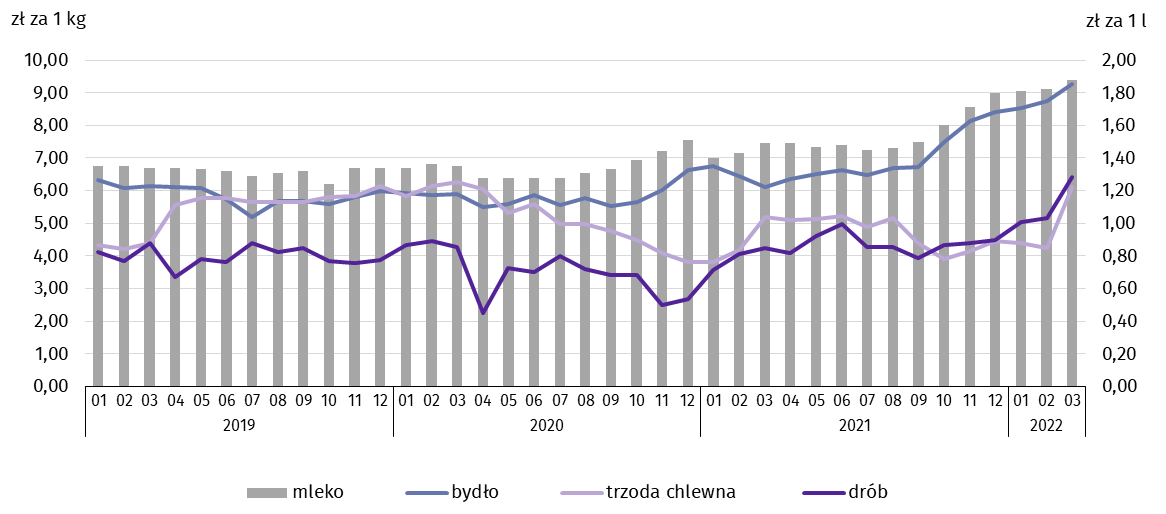 Na rynku wołowiny odnotowano wzrost cen zarówno w skali roku, jak i w skali miesiąca. Za 1 kg żywca wołowego w marcu br. płacono 9,26 zł, tj. o 51,6% więcej niż przed rokiem. W porównaniu z lutym br. średnia cena skupu żywca wołowego była wyższa o 5,9%.Ceny skupu mleka w marcu br. były wyższe niż przed rokiem (o 26,2%) i wyższe niż przed miesiącem (o 3,3%).Przemysł i budownictwoW marcu 2022 r. w produkcji sprzedanej przemysłu odnotowano wzrost w ujęciu rocznym. Wzrosła również w skali roku zarówno produkcja sprzedana budownictwa, jak i produkcja budowlano-montażowa.Produkcja sprzedana przemysłu w marcu 2022 r. osiągnęła wartość (w cenach bieżących) 7755,5 mln zł i była (w cenach stałych) o 24,5% wyższa niż w marcu 2021 r., kiedy notowano wzrost o 21,3%. W Polsce produkcja wzrosła zarówno w skali roku (o 17,3%), jak i miesiąca (o 18,2%). Udział produkcji sprzedanej przemysłu w województwie podkarpackim stanowił 3,5% przychodów krajowych.W ujęciu rocznym w przetwórstwie przemysłowym produkcja wzrosła o 22,5%, a w dostawie wody; gospodarowaniu ściekami i odpadami; rekultywacji o 61,4%.Dynamika produkcji sprzedanej przemysłu (ceny stałe; przeciętna miesięczna 2015=100)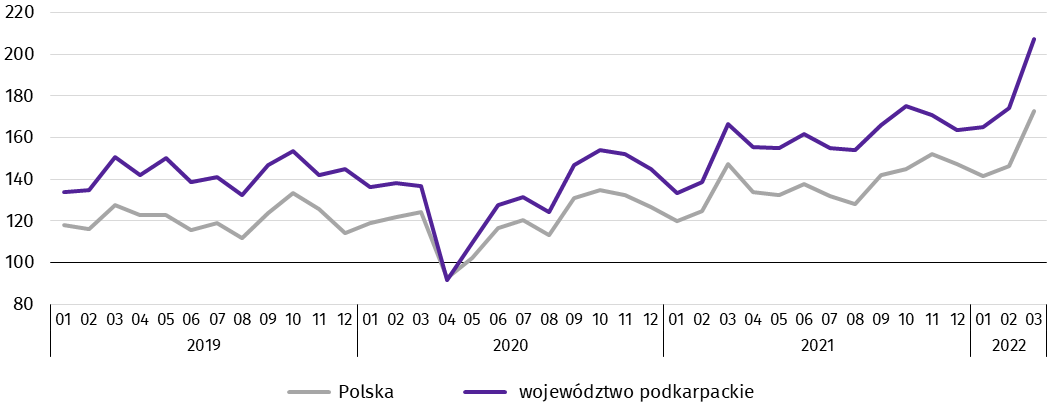 W marcu 2022 r. wzrost produkcji sprzedanej w stosunku do marca ubiegłego roku wystąpił w 24 działach przemysłu (spośród 29 występujących w województwie). Uwzględniając działy o znaczącym udziale w produkcji sprzedanej przemysłu wzrosty w stosunku rocznym odnotowano m.in. w produkcji pozostałego sprzętu transportowego (o 49,9%), mebli (o 38,4%), metali (o 34,3%), komputerów, wyrobów elektronicznych i optycznych (o 31,7%), wyrobów z metali (o 28,8%), wyrobów z drewna, korka, słomy i wikliny (o 26,1%), chemikaliów i wyrobów chemicznych (o 24,7%), maszyn i urządzeń (o 21,3%), wyrobów z pozostałych mineralnych surowców niemetalicznych (o 19,7%) oraz w produkcji wyrobów z gumy i tworzyw sztucznych (o 15,5%). Natomiast spadek wystąpił w produkcji urządzeń elektrycznych (o 20,4%).Dynamika (w cenach stałych) i struktura (w cenach bieżących) produkcji sprzedanej przemysłuW porównaniu z poprzednim miesiącem odnotowano wzrost produkcji o 19,0%. W przetwórstwie przemysłowym produkcja wzrosła o 18,3%, a w dostawie wody; gospodarowaniu ściekami i odpadami; rekultywacji o 29,7%.Wydajność pracy w przemyśle, mierzona produkcją sprzedaną na jednego zatrudnionego, w marcu 2022 r. wyniosła (w cenach bieżących) 56,7 tys. zł i była wyższa (w cenach stałych) o 18,7% w porównaniu z marcem 2021 r., przy przeciętnym zatrudnieniu wyższym o 4,9% i wzroście przeciętnego miesięcznego wynagrodzenia brutto o 8,8%.W okresie styczeń–marzec 2022 r. produkcja sprzedana przemysłu wyniosła 20107,0 mln zł i była o 24,1% wyższa (w kraju wzrosła o 16,7%) niż w analogicznym okresie ubiegłego roku, w tym w przetwórstwie przemysłowym odnotowano wzrost o 22,7%. Wzrost produkcji odnotowano w 24 działach przemysłu, m.in. w produkcji pozostałego sprzętu transportowego (o 44,1%), komputerów, wyrobów elektronicznych i optycznych (o 36,0%), chemikaliów i wyrobów chemicznych (o 35,5%) oraz metali (o 32,6%). Natomiast obniżyła się m.in. produkcja urządzeń elektrycznych (o 12,0%).Produkcja sprzedana budownictwa (w cenach bieżących) w marcu 2022 r. wyniosła 783,1 mln zł. Była wyższa niż w marcu 2021 r. (o 21,7%) i wyższa niż w lutym 2022 r. (o 34,3%). W okresie styczeń–marzec br. produkcja sprzedana przedsiębiorstw budowlanych osiągnęła wartość 1857,6 mln zł i w porównaniu z analogicznym okresem ubiegłego roku wzrosła o 21,1%.W przeliczeniu na 1 zatrudnionego produkcja sprzedana budownictwa, w marcu 2022 r. ukształtowała się na poziomie 40,3 tys. zł. Była o 20,7% wyższa niż w marcu 2021 r., przy przeciętnym zatrudnieniu wyższym o 0,9% i wzroście wynagrodzeń o 13,3%.Sprzedaż produkcji budowlano-montażowej (stanowiącej ponad 50% przychodów ogółem osiągniętych przez jednostki w sekcji budownictwo), zrealizowana w marcu 2022 r. wyniosła 396,3 mln zł i była wyższa o 39,1% od uzyskanej w marcu 2021 r. (wobec spadku o 8,8% przed rokiem). Wzrost produkcji budowlano-montażowej wystąpił we wszystkich trzech działach budownictwa, w tym najbardziej w jednostkach specjalizujących się w budowie obiektów inżynierii lądowej i wodnej (prawie 2-krotny), a nieco mniej w jednostkach, w których podstawowym rodzajem działalności jest budowa budynków (o 42,1%) oraz w podmiotach wykonujących głównie roboty budowlane specjalistyczne (o 15,2%).Dynamika i struktura (w cenach bieżących) produkcji budowlano-montażowejW porównaniu z poprzednim miesiącem sprzedaż produkcji budowlano-montażowej była wyższa o 39,6%. Wzrost produkcji wystąpił we wszystkich trzech działach budownictwa, w tym najbardziej w podmiotach specjalizujących się w budowie obiektów inżynierii lądowej i wodnej (ponad 2-krotny), a nieco mniej w jednostkach, w których podstawowym rodzajem działalności jest budowa budynków (o 33,6%) oraz w podmiotach realizujących głównie roboty budowlane specjalistyczne (o 15,6%).W okresie styczeń–marzec br. produkcja budowlano-montażowa wyniosła 887,3 mln zł i była o 19,9% wyższa niż w analogicznym okresie ubiegłego roku. We wszystkich trzech działach budownictwa wystąpił wzrost produkcji, w tym najbardziej zwiększyła się sprzedaż w jednostkach, w których podstawowym rodzajem działalności jest budowa budynków, a nieco mniejszy w podmiotach specjalizujących się w budowie obiektów inżynierii lądowej i wodnej oraz w podmiotach realizujących głównie roboty budowlane specjalistyczne.Budownictwo mieszkanioweW marcu 2022 r., w porównaniu z analogicznym okresem 2021 r., wzrosła liczba mieszkań oddanych do użytkowania (o 7,3%) oraz liczba mieszkań, których budowę rozpoczęto (o 17,2%). Spadła natomiast liczba mieszkań, na realizację których wydano pozwolenia lub dokonano zgłoszenia z projektem budowlanym (o 20,2%).Według wstępnych danych, w marcu 2022 r. przekazano do użytkowania 794 mieszkania o łącznej powierzchni 100,4 tys. m2. Liczba nowo wybudowanych mieszkań, w porównaniu z marcem 2021 r., wzrosła o 54 lokale. W marcu 2022 r. w budownictwie indywidualnym przekazano 673 mieszkania (o 186 więcej niż w marcu 2021 r.), a w budownictwie przeznaczonym na sprzedaż lub wynajem 121 mieszkań (o 44 mniej). W pozostałych formach budownictwa nie odnotowano efektów.W marcu 2022 r. udział województwa podkarpackiego wśród mieszkań oddanych do użytkowania w kraju wyniósł 3,8% i był o 0,8 p.proc. niższy niż w lutym 2022 r.Liczba mieszkań oddanych do użytkowania w okresie styczeń–marzec 2022 r.Dynamika mieszkań oddanych do użytkowania (analogiczny okres 2015=100)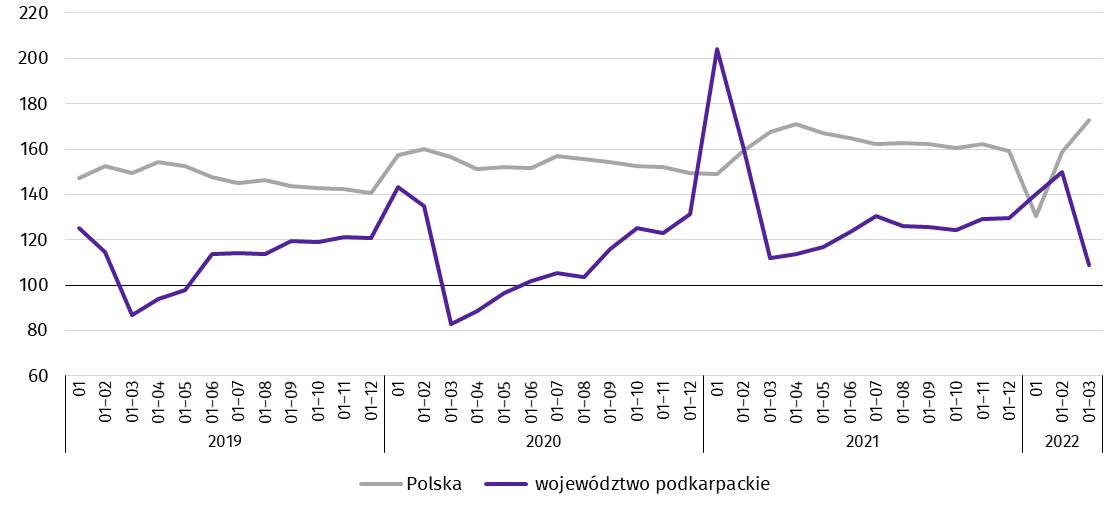 W okresie styczeń–marzec 2022 r. oddano do użytkowania 2446 mieszkań, tj. o 70 lokali mniej niż w analogicznym okresie ub. roku. W budownictwie przeznaczonym na sprzedaż lub wynajem przekazano o 494 mieszkania mniej, natomiast więcej mieszkań przekazano w budownictwie indywidualnym (o 300) i w budownictwie spółdzielczym (o 53). Ponadto w pierwszych trzech miesiącach 2022 r. oddano 71 mieszkań społecznych czynszowych (przed rokiem w tej formie budownictwa nie odnotowano efektów).Przeciętna powierzchnia użytkowa mieszkania przekazanego do użytkowania w okresie styczeń–marzec br. wyniosła 118,0 m2, z tego w budownictwie indywidualnym – 140,8 m2, przeznaczonym na sprzedaż lub wynajem – 66,0 m2, społecznym czynszowym – 61,7 m2, a w spółdzielczym 55,1 m2.W przekroju terytorialnym najwięcej mieszkań oddano do użytkowania w Rzeszowie (385), następnie w powiecie rzeszowskim (262) i w Krośnie (206). Najmniej mieszkań przekazano w powiecie bieszczadzkim (15), a następnie w powiecie leskim i tarnobrzeskim (odpowiednio 32 i 39).Mieszkania o największej przeciętnej powierzchni użytkowej wybudowano w powiecie bieszczadzkim (166,6 m2), następnie w sanockim (151,6 m2) i przemyskim (150,0 m2). Najmniejsze natomiast w Przemyślu oraz Krośnie (odpowiednio 55,1 m2 i 59,3 m2).Mapa 2. Mieszkania oddane do użytkowania według powiatów w okresie styczeń–marzec 2022 r.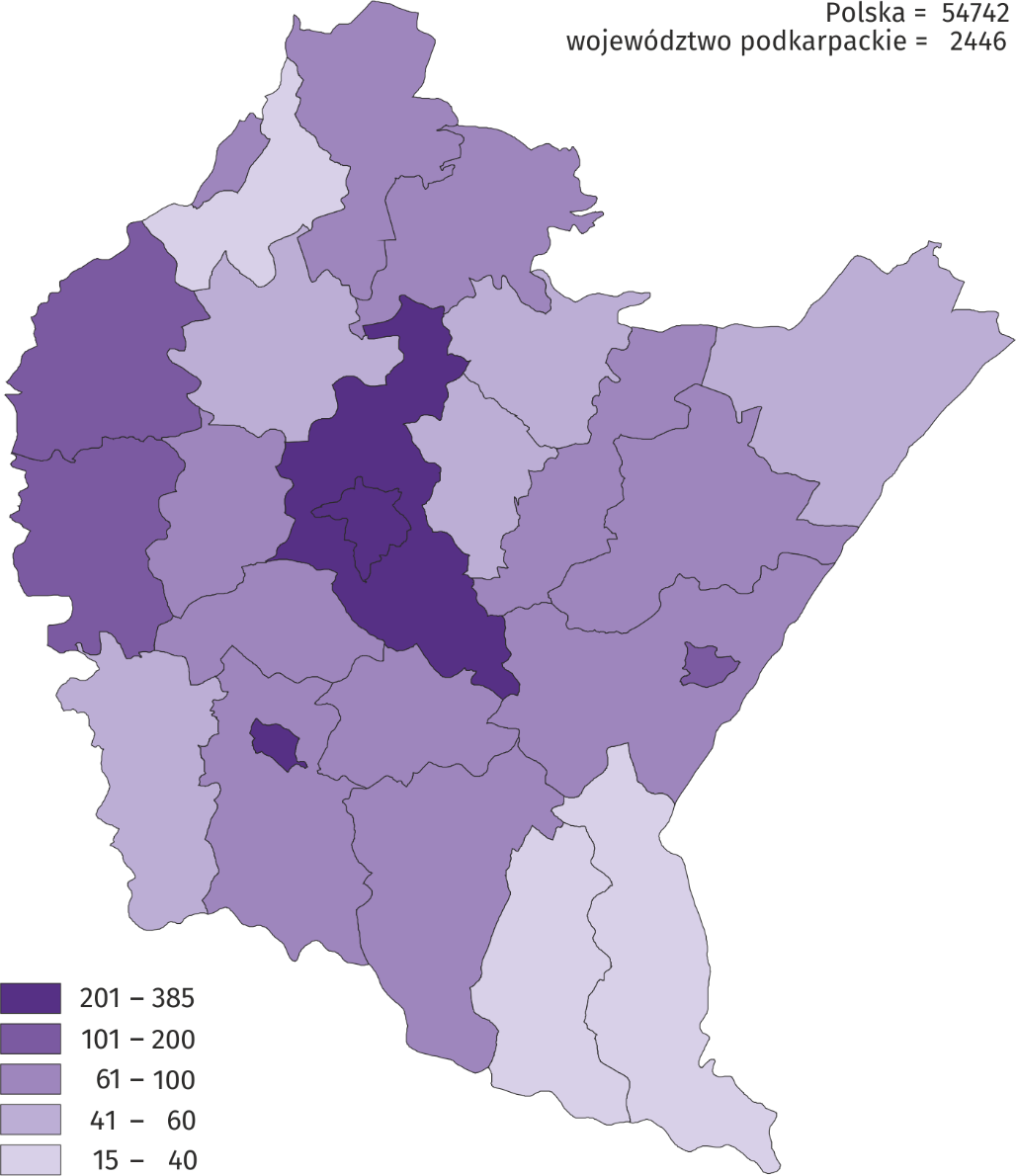 W okresie styczeń–marzec 2022 r. wzrost liczby mieszkań oddanych do użytkowania w odniesieniu do analogicznego okresu 2021 r. odnotowano w dwudziestu powiatach, w tym największy w Przemyślu (ponad 10-krotny), następnie w Krośnie (ponad 6-krotny) oraz w Tarnobrzegu (blisko 4-krotny). Spadek liczby mieszkań oddanych do użytkowania wystąpił w pięciu powiatach, w tym największy w Rzeszowie (o 61,6%), następnie w powiecie jarosławskim (o 44,6%) i w łańcuckim (o 17,4%).W marcu 2022 r. liczba mieszkań, na realizację których wydano pozwolenia lub dokonano zgłoszenia z projektem budowlanym wyniosła 826 (w analogicznym miesiącu 2021 r. – 1035), z tego w budownictwie indywidualnym – 643, a w przeznaczonym na sprzedaż lub wynajem – 183.W badanym miesiącu rozpoczęto budowę 1085 mieszkań (w analogicznym miesiącu 2021 r. – 926), z tego w budownictwie indywidualnym – 597 mieszkań, a w przeznaczonym na sprzedaż lub wynajem – 488.Liczba mieszkań, na realizację których uzyskano pozwolenia lub dokonano zgłoszenia z projektem budowlanym i mieszkań, których budowę rozpoczęto w okresie styczeń–marzec 2022 r.Rynek wewnętrznyW marcu 2022 r. w skali roku zwiększyła się sprzedaż detaliczna (w cenach bieżących). Wyższa była również sprzedaż hurtowa, zarówno w jednostkach handlowych, jak i hurtowych.Sprzedaż detaliczna zrealizowana przez przedsiębiorstwa handlowe i niehandlowe, w marcu 2022 r. była o 25,4% wyższa niż przed rokiem (wobec wzrostu o 11,8% w marcu 2021 r.) i wyższa o 23,3% niż przed miesiącem.Wzrost sprzedaży detalicznej w porównaniu z marcem 2021 r. wystąpił m.in. w jednostkach zgrupowanych w kategorii pozostałe (blisko 2-krotny) i w pozostałej sprzedaży detalicznej w niewyspecjalizowanych sklepach (o 33,7%), a także w podmiotach zajmujących się sprzedażą żywności, napojów i wyrobów tytoniowych (o 24,1%) oraz w podmiotach handlujących farmaceutykami, kosmetykami, sprzętem ortopedycznym (o 11,7%). Łączny udział tych czterech grup w strukturze sprzedaży detalicznej wyniósł 69,6% i w stosunku do marca ubiegłego roku wzrósł o 8,5 p.proc. Natomiast spadek sprzedaży wystąpił m.in. w jednostkach handlujących prasą, książkami, pozostałą sprzedażą w wyspecjalizowanych sklepach (o 5,3%).Dynamika i struktura (w cenach bieżących) sprzedaży detaliczneja Grupowania przedsiębiorstw dokonano na podstawie Polskiej Klasyfikacji Działalności – PKD 2007, zaliczając przedsiębiorstwo do określonej kategorii według przeważającego rodzaju działalności, zgodnie z aktualnym w omawianym okresie stanem organizacyjnym. Odnotowane zmiany (wzrost/spadek) sprzedaży detalicznej w poszczególnych grupach rodzajów działalności przedsiębiorstw mogą zatem również wynikać ze zmiany przeważającego rodzaju działalności przedsiębiorstwa oraz zmian organizacyjnych. Nie ma to wpływu na dynamikę sprzedaży detalicznej ogółem.We wszystkich grupach w porównaniu z poprzednim miesiącem wystąpił wzrost sprzedaży detalicznej, w tym znaczący w podmiotach zajmujących się sprzedażą mebli, sprzętu rtv i agd (o 35,7%), następnie w jednostkach zgrupowanych w kategorii pozostałe (o 29,1%) i w podmiotach handlujących prasą, książkami, pozostałą sprzedażą w wyspecjalizowanych sklepach (o 28,1%) oraz zajmujących się pozostałą sprzedażą detaliczną w niewyspecjalizowanych sklepach (o 27,7%).W okresie trzech miesięcy br. sprzedaż detaliczna była o 25,0% wyższa w porównaniu z analogicznym okresem ubiegłego roku (przed rokiem odnotowano spadek o 3,6%). Wzrost sprzedaży wystąpił m.in. w jednostkach zgrupowanych w kategorii pozostałe (prawie 2-krotny) i w pozostałej sprzedaży detalicznej w niewyspecjalizowanych sklepach (o 31,4%), a także w podmiotach handlujących żywnością, napojami i wyrobami tytoniowymi (o 25,9%) oraz w sprzedaży farmaceutyków, kosmetyków, sprzętu ortopedycznego (o 20,9%). Natomiast obniżyła się w tym czasie sprzedaż w podmiotach zajmujących się sprzedażą mebli, sprzętu rtv i agd (o 8,9%) oraz w podmiotach handlujących prasą, książkami, pozostałą sprzedażą w wyspecjalizowanych sklepach (o 3,9%).Sprzedaż hurtowa w przedsiębiorstwach handlowych, w marcu 2022 r. była o 65,8% wyższa niż przed rokiem, przy czym w przedsiębiorstwach handlu hurtowego wzrosła o 67,4%. Sprzedaż hurtowa w porównaniu z poprzednim miesiącem wzrosła o 31,6% w przedsiębiorstwach handlowych, a o 31,9% w przedsiębiorstwach handlu hurtowego. Od stycznia do marca br. w odniesieniu do analogicznego okresu ubiegłego roku sprzedaż hurtowa w przedsiębiorstwach handlowych była wyższa o 56,9%, a w przedsiębiorstwach handlu hurtowego o 58,2%.Podmioty gospodarki narodowejWedług stanu na koniec marca 2022 r. w rejestrze REGON wpisanych było 197,4 tys. podmiotów gospodarki narodowej, tj. o 3,9% więcej niż przed rokiem, i o 0,3% więcej niż w końcu lutego 2022 r.Liczba zarejestrowanych osób fizycznych prowadzących działalność gospodarczą wyniosła 147,6 tys. i w porównaniu z analogicznym okresem poprzedniego roku była o 3,9% większa. Do rejestru REGON wpisanych było 28,7 tys. spółek, w tym 17886 spółek handlowych i 10678 spółek cywilnych. Liczba spółek wzrosła w skali roku o 4,8%, spółek handlowych o 8,3%, natomiast spółek cywilnych zmalała o 0,4%.Według przewidywanej liczby pracujących, zdecydowanie przeważały podmioty o liczbie pracujących do 9 osób (96,5% ogółu podmiotów). Udział podmiotów o przewidywanej liczbie pracujących 10–49 wyniósł 2,8%, a podmioty z liczbą pracujących powyżej 49 stanowiły 0,7% wszystkich podmiotów wpisanych do rejestru REGON. W skali roku wzrost liczby podmiotów wystąpił w przedziale liczby pracujących 0–9 o 7379 (o 4,0%).W analizowanym okresie największy wzrost liczby podmiotów, w odniesieniu do analogicznego miesiąca roku poprzedniego, odnotowano w sekcji informacja i komunikacja (o 10,5%), następnie w budownictwie (o 7,9%), zakwaterowaniu i gastronomii (o 5,6%). Natomiast spadek zanotowano w sekcjach: działalność finansowa i ubezpieczeniowa (o 0,7%) oraz rolnictwo, leśnictwo, łowiectwo i rybactwo (o 0,2%).W marcu 2022 r. do rejestru REGON wpisano 1511 nowych podmiotów, tj. o 31,6% więcej niż w poprzednim miesiącu. Wśród nowo zarejestrowanych jednostek przeważały osoby fizyczne prowadzące działalność gospodarczą, których wpisano 1267 (o 41,9% więcej niż w lutym 2022 r.). Liczba nowo zarejestrowanych spółek handlowych była mniejsza o 23,4%, w tym spółek z ograniczoną odpowiedzialnością o 23,7% mniejsza.W marcu 2022 r. wykreślono z rejestru REGON 884 podmioty (o 12,6% więcej niż przed miesiącem), w tym 826 osób fizycznych prowadzących działalność gospodarczą (odpowiednio o 13,9% więcej).Podmioty gospodarki narodowej nowo zarejestrowane i wyrejestrowane w marcu 2022 r.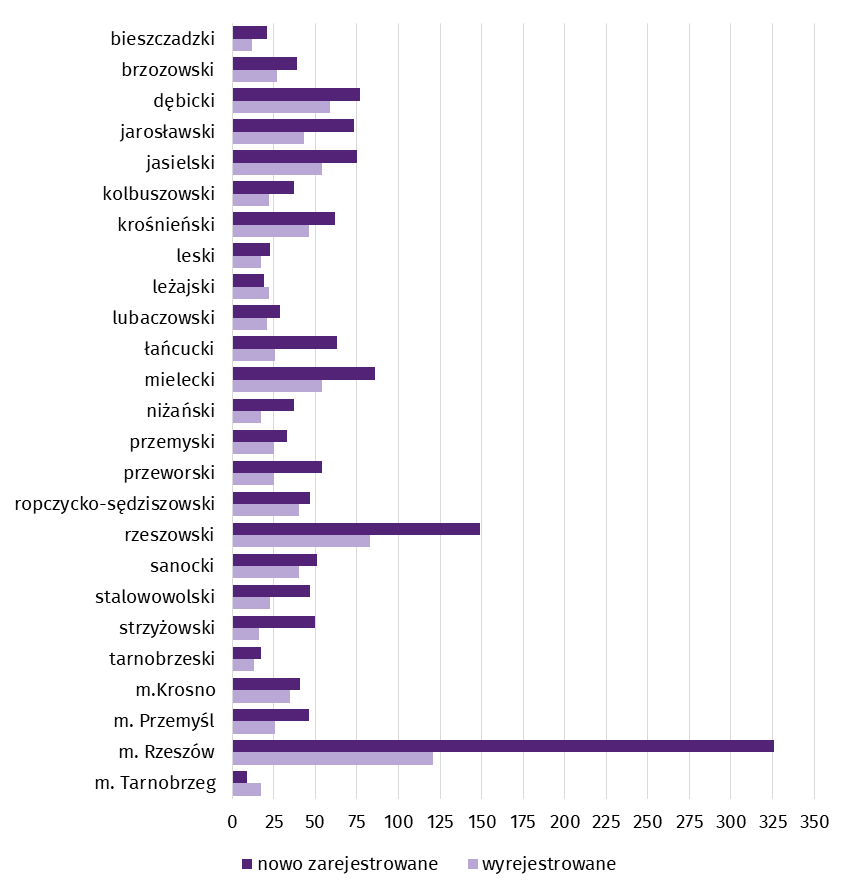 Według stanu na koniec marca 2022 r. w rejestrze REGON 24762 podmioty miały zawieszoną działalność (o 0,9% więcej niż przed miesiącem). Zdecydowaną większość (95,5%) stanowiły osoby fizyczne prowadzące działalność gospodarczą (przed miesiącem tyle samo).Mapa 3. Podmioty gospodarki narodowej z zawieszoną działalnością w marcu 2022 r.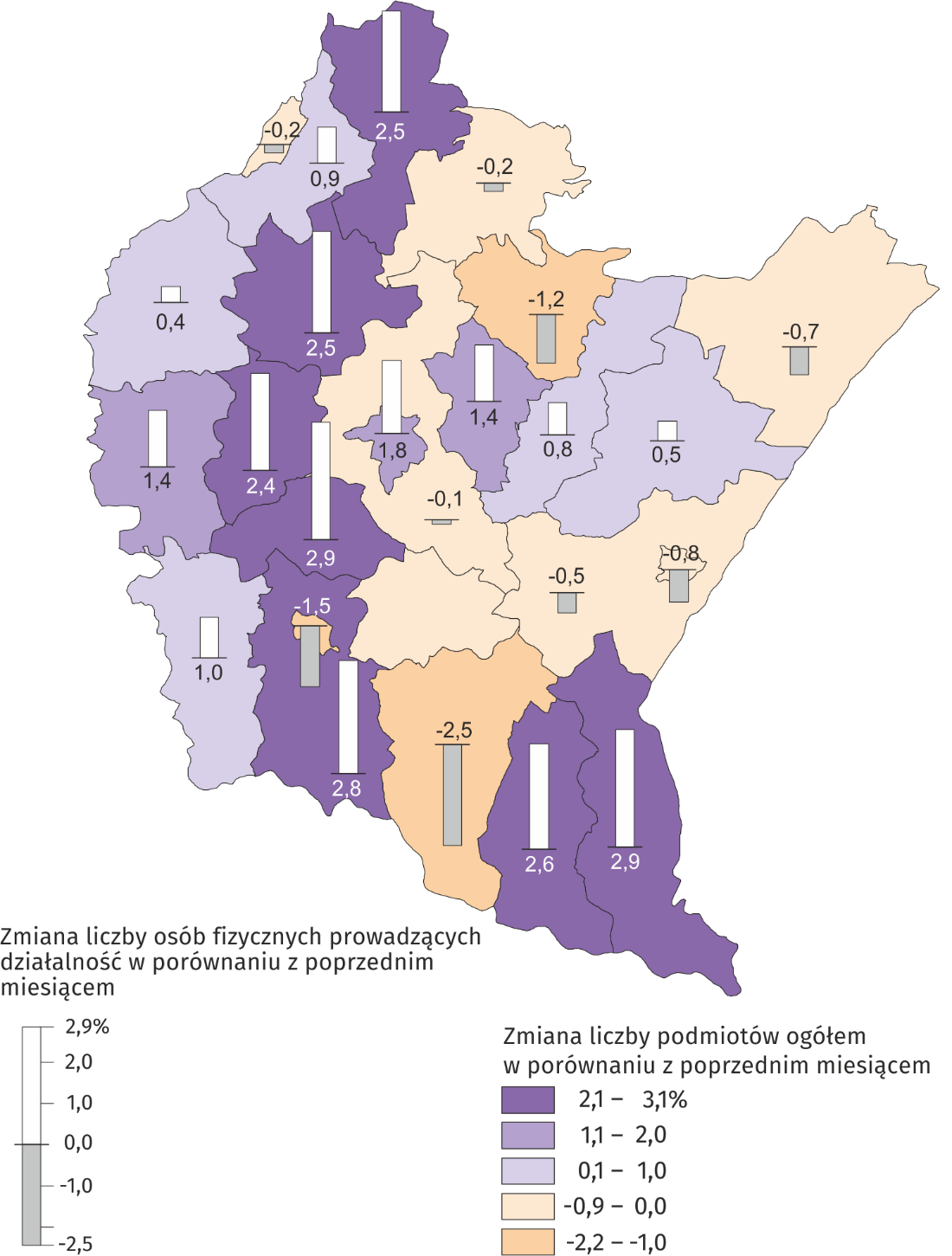 Koniunktura gospodarczaW kwietniu 2022 r. w większości badanych obszarów przedsiębiorcy oceniają koniunkturę lepiej niż w marcu br. Największa poprawa nastąpiła w sekcji transport i gospodarka magazynowa. Oceny pogorszyły się w handlu hurtowym oraz informacji i komunikacji.Wskaźniki ogólnego klimatu koniunktury według rodzaju działalności (sekcje działy PKD 2007)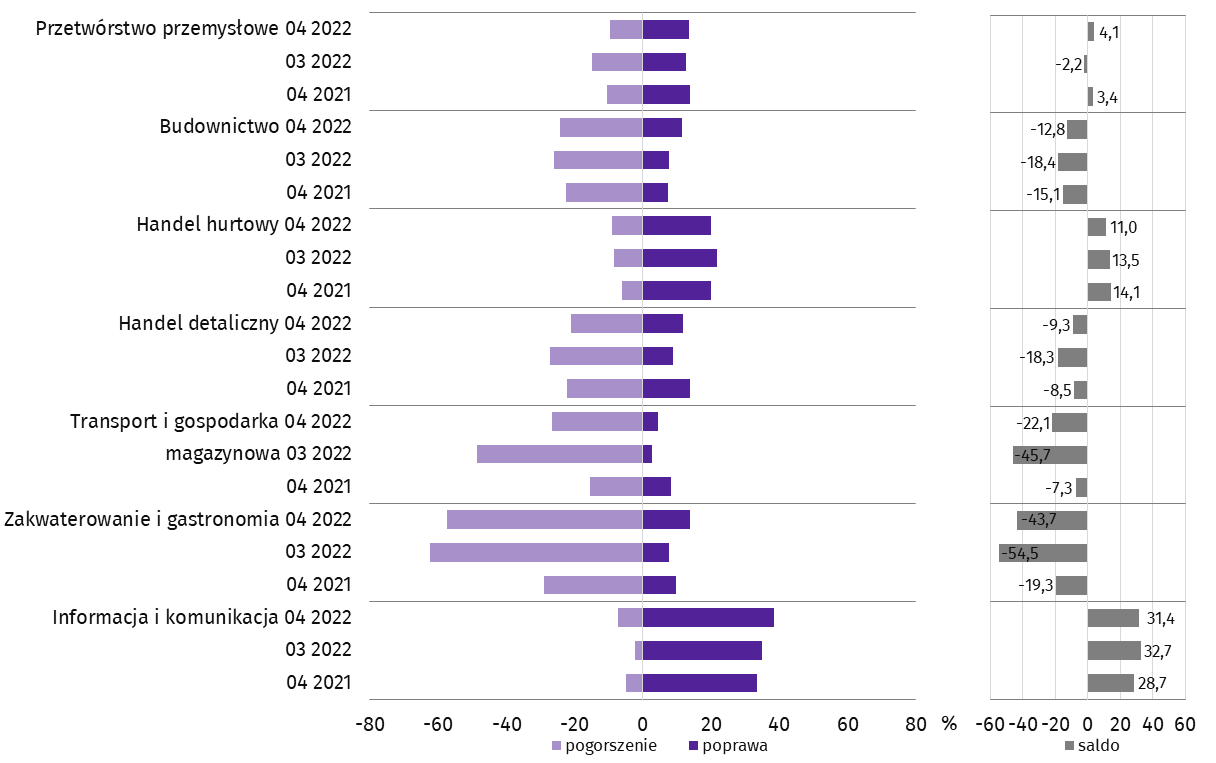 Wyniki badania dotyczące wpływu pandemii COVID-19 i wojny w Ukrainie na koniunkturę gospodarcząPytania „ogólne”Pyt. 1. Jeżeli aktualna sytuacja wynikająca z pandemii COVID-19 i wojny w Ukrainie utrzymałaby się przez dłuższy czas, ile miesięcy Państwa przedsiębiorstwo byłoby w stanie przetrwać?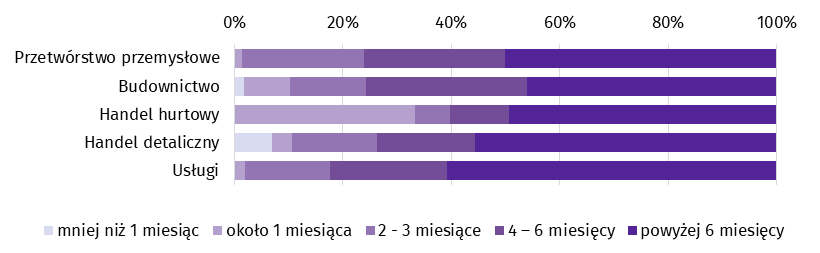 Przewidywany okres przetrwania firmy w przypadku utrzymywania się przez dłuższy czas sytuacji wynikającej z pandemii COVID-19 i wojny w Ukrainie różnił się w zależności od rodzaju działalności. Najbardziej optymistyczni pod tym względem byli przedsiębiorcy działający w usługach i handlu detalicznym. Odsetek przewidujących przetrwanie firmy powyżej 6 miesięcy wyniósł w tych sekcjach odpowiednio 60,8% i 55,6%. Krótszy okres przetrwania firmy (4-6 miesięcy) przeważał w prognozach przedsiębiorców działających w budownictwie (29,7%) i przetwórstwie przemysłowym (26,0%). Bardziej pesymistyczne oceny w tym zakresie wyrażali przedsiębiorcy handlu hurtowego, spośród których 33,3% uznało, że firma przetrwałaby przez okres około 1 miesiąca.Pyt. 2. Jakie są aktualne przewidywania, co do poziomu inwestycji Państwa firmy w 2022 r. w odniesieniu do inwestycji zrealizowanych w 2021 r.?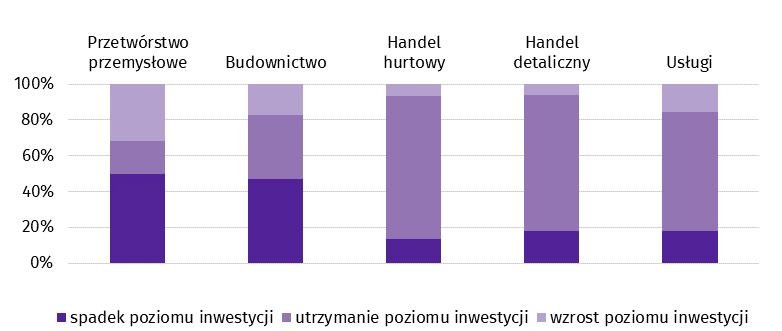 W większości obszarów (handel hurtowy, handel detaliczny, usługi) przedsiębiorcy przewidywali, że w 2022 r. inwestycje utrzymają się na poziomie z poprzedniego roku lub ich poziom spadnie (przetwórstwo przemysłowe, budownictwo). Znaczący wzrost inwestycji w relacji do 2021 r. przewidywało jedynie 31,9% przedsiębiorstw przemysłowych.Pytania o wpływ COVID-19Pyt. 3. Negatywne skutki pandemii COVID-19 i jej konsekwencje dla prowadzonej przez Państwa firmę działalności gospodarczej będą w bieżącym miesiącu: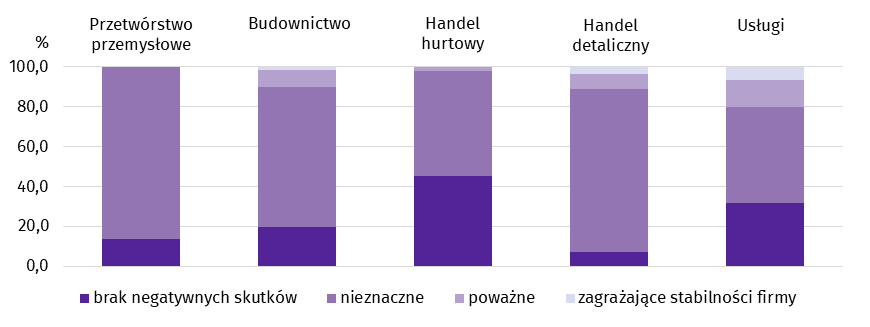 W kwietniu br. wśród przedsiębiorców, którzy udzieli odpowiedzi w badaniu najczęściej pojawiały się zdania, że trwająca pandemia stanowiła nieznaczne zagrożenie dla ich firm. Skutki pandemii zagrażające stabilności firmy przewidywały podmioty związane z usługami (6,6%), handlem detalicznym (3,4%) i budownictwem (1,7%).Pyt. 4. Proszę podać szacunkowo, jaki procent pracowników Państwa firmy (niezależnie od rodzaju umowy: o pracę, cywilnoprawną, pracowników samozatrudnionych, stażystów, agentów itp.) obejmie w bieżącym miesiącu każda z poniższych sytuacji: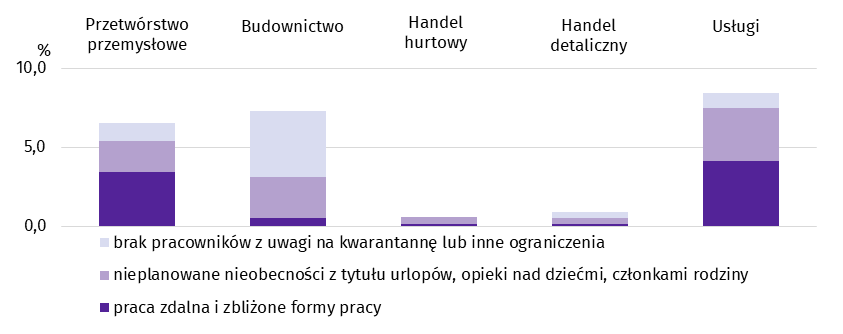 W kwietniu br. przedsiębiorcy nadal przewidywali, że część pracowników objętych będzie pracą zdalną i zbliżonymi formami pracy. Najwyższy odsetek pracowników objętych tego typu pracą przewidywano wśród zatrudnionych w usługach (4,1%) i przetwórstwie przemysłowym (3,4%). Największy odsetek pracowników, co do których przewidywano nieplanowane nieobecności z tytułu urlopów, opieki nad dziećmi, członkami rodziny wystąpił w usługach (3,4%) i budownictwie (2,6%). Przedsiębiorcy handlu hurtowego oraz detalicznego w najmniejszym stopniu przewidywali, że powyższe sytuacje będą dotyczyć ich pracowników.Pytania o wpływ wojny w UkrainiePyt. 5. Negatywne skutki wojny w Ukrainie i jej konsekwencje dla prowadzonej przez Państwa firmę działalności gospodarczej będą w bieżącym miesiącu: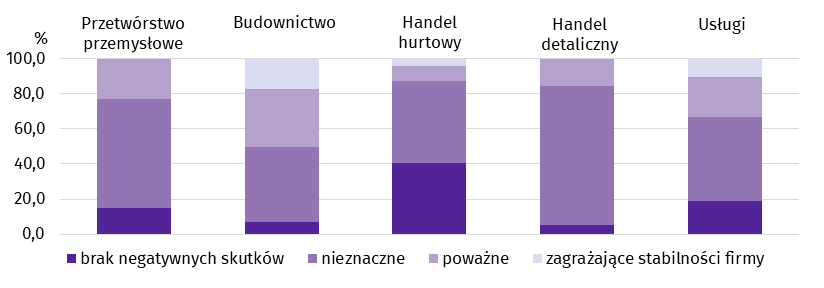 Wśród przedsiębiorców, którzy udzielili odpowiedzi w badaniu najczęściej pojawiały się zdania, że trwająca wojna stanowiła w kwietniu br. nieznaczne zagrożenie dla ich firm. Taką opinię wyrażało m.in. 78,8% podmiotów prowadzących działalność w handlu detalicznym i 61,8% w przetwórstwie przemysłowym. Największy odsetek odpowiedzi wskazujących na poważny wpływ wojny na działalność gospodarczą udzieliły firmy działające w budownictwie (33,1%). Skutki wojny zagrażające stabilności firmy przewidywało m.in. 17,4% podmiotów związanych z budownictwem.Pyt. 6. Z zaobserwowanych w ostatnim miesiącu negatywnych skutków wojny w Ukrainie najbardziej do Państwa firmy odnoszą się: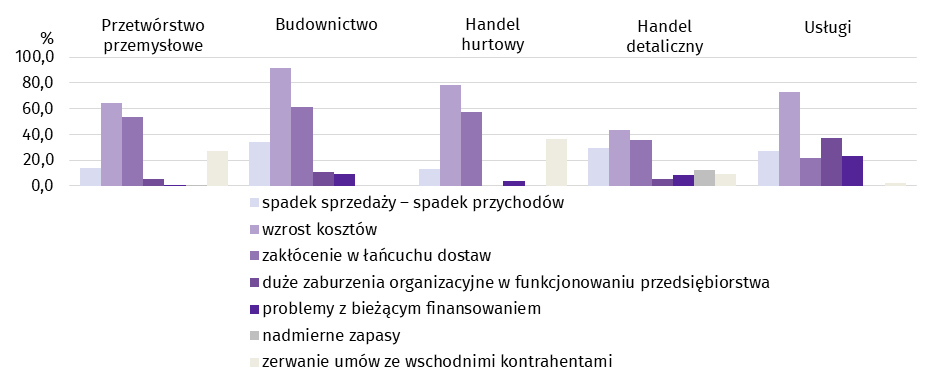 Przedstawiciele wszystkich badanych rodzajów działalności, oceniając negatywny wpływ wojny w Ukrainie na działalność firmy, najczęściej byli zdania, że powoduje ona wzrost kosztów, a także zakłócenia w łańcuchu dostaw. Spadek sprzedaży (przychodów) w największym stopniu dotyczył podmiotów zajmujących się budownictwem (33,8%), a zerwanie umów ze wschodnimi kontrahentami przedsiębiorstw z handlu hurtowego (36,2%) i przetwórstwa przemysłowego (26,7%).Pyt. 7. Jeżeli w Państwa firmie są zatrudnieni pracownicy z Ukrainy, to czy w związku z wojną w Ukrainie zaobserwowali Państwo w ubiegłym miesiącu: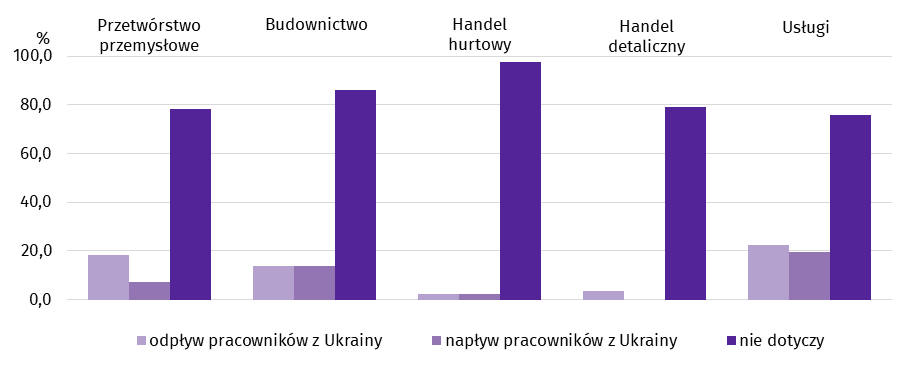 W kwietniu br. zaobserwowano odpływ pracowników m.in. w usługach (22,3%) i przetwórstwie przemysłowym (18,2%), natomiast napływ pracowników dotyczył m.in. firm usługowych (19,7%).Więcej informacji dotyczących wyników badań koniunktury gospodarczej dostępne są na stroniehttps://zielonagora.stat.gov.pl/osrodki/osrodek-badan-koniunktury/obk-dane/Tablica 13. Wybrane dane o województwie podkarpackim.a  W przedsiębiorstwach, w których liczba pracujących przekracza 9 osób.   b  Udział zarejestrowanych bezrobotnych w cywilnej ludności aktywnej zawodowo, szacowanej na koniec każdego miesiąca. 
c  W kwartale.Tablica 13. Wybrane dane o województwie podkarpackim (cd.)a  Ceny bieżące bez VAT.   b  W przedsiębiorstwach, w których liczba pracujących przekracza 9 osób.Tablica 13. Wybrane dane o województwie podkarpackim (dok.)a  W przedsiębiorstwach, w których liczba pracujących przekracza 9 osób.   b  W przedsiębiorstwach, w których liczba pracujących przekracza 49 osób.; dane są prezentowane narastająco.   c  Relacja wyniku finansowego brutto do przychodów z całokształtu działalności.   d  Relacja wyniku finansowego netto do przychodów z całokształtu działalności.   e  Bez osób prowadzących gospodarstwa indywidualne w rolnictwie.W marcu 2022 r. przeciętne zatrudnienie w sektorze przedsiębiorstw było wyższe o 3,7% niż przed rokiem i wyższe o 0,1% niż przed miesiącem.Liczba bezrobotnych zarejestrowanych była o 2,7% niższa niż przed miesiącem i o 13,2% niższa niż przed rokiem. Stopa bezrobocia rejestrowanego w końcu marca 2022 r. wyniosła 8,1% i zmniejszyła się w porównaniu z poprzednim miesiącem, a także w odniesieniu do marca 2021 r.Przeciętne miesięczne wynagrodzenie brutto w sektorze przedsiębiorstw było wyższe o 10,8% niż w marcu 2021 r. i wyższe o 7,4% niż w lutym 2022 r.Ceny skupu podstawowych produktów rolnych były wyższe niż przed rokiem i wyższe w porównaniu z lutym br. Wzrost cen odnotowano również w obrocie targowiskowym.Produkcja sprzedana przemysłu osiągnęła wartość (w cenach bieżących) 7755,5 mln zł i była (w cenach stałych) o 24,5% wyższa niż w marcu 2021 r., kiedy notowano wzrost produkcji o 21,3%. W porównaniu z poprzednim miesiącem produkcja przemysłowa wzrosła o 19,0%.Sprzedaż produkcji budowlano-montażowej była wyższa niż przed rokiem (o 39,1%) i wyższa niż przed miesiącem (o 39,6%).W marcu 2022 r., w porównaniu z analogicznym okresem 2021 r., wzrosła liczba mieszkań oddanych do użytkowania (o 7,3%) oraz liczba mieszkań, których budowę rozpoczęto (o 17,2%). Spadła natomiast liczba mieszkań, na realizację których wydano pozwolenia lub dokonano zgłoszenia z projektem budowlanym (o 20,2%).Sprzedaż detaliczna zrealizowana przez przedsiębiorstwa handlowe i niehandlowe w marcu 2022 r. była wyższa o 25,4% niż przed rokiem (wobec wzrostu o 11,8% w marcu 2021 r.) i wyższa o 23,3% niż przed miesiącem.W rejestrze REGON wpisanych było więcej podmiotów gospodarki narodowej niż przed rokiem.W kwietniu 2022 r. w większości badanych obszarów przedsiębiorcy oceniają koniunkturę lepiej niż w marcu br.SkrótPełna nazwaSekcjeSekcjeDostawa wody; gospodarowanie ściekami i odpadami; rekultywacjaDostawa wody; gospodarowanie ściekami i odpadami oraz działalność związana z rekultywacją.Handel; naprawa pojazdów samochodowych Handel hurtowy i detaliczny; naprawa pojazdów samochodowych, włączając motocykle.Zakwaterowanie i gastronomiaDziałalność związana z zakwaterowaniem i usługami gastronomicznymi.Obsługa rynku nieruchomościDziałalność związana z obsługą rynku nieruchomości.Administrowanie i działalność wspierającaDziałalność w zakresie usług administrowania i działalność wspierająca.DziałyDziałyProdukcja wyrobów z drewna, korka, słomy i wiklinyProdukcja wyrobów z drewna oraz korka, z wyłączeniem mebli; produkcja wyrobów ze słomy i materiałów używanych do wyplatania.Produkcja wyrobów z metaliProdukcja metalowych wyrobów gotowych, z wyłączeniem maszyn i urządzeń.Produkcja maszyn i urządzeńProdukcja maszyn i urządzeń, gdzie indziej niesklasyfikowana.Produkcja pojazdów samochodowych, przyczep i naczepProdukcja pojazdów samochodowych, przyczep i naczep, z wyłączeniem motocykli.Budowa budynkówRoboty budowlane związane ze wznoszeniem budynków.Budowa obiektów inżynierii lądowej i wodnejRoboty związane z budową obiektów inżynierii lądowej i wodnej.SymbolOpisKreska	(–)oznacza, że zjawisko nie wystąpiłoKropka	(.)oznacza: brak informacji, konieczność zachowania tajemnicy statystycznej lub że wypełnienie pozycji jest niemożliwe albo nieceloweZnak	(*)oznacza, że dane zostały zmienione w stosunku do wcześniej opublikowanychZnak	(∆)oznacza, że nazwy zostały skrócone w stosunku do obowiązującej klasyfikacjiWyszczególnienie03 202203 202201–03 202201–03 2022Wyszczególnieniew tys.03 2021=100w tys.01–03 2021=100Ogółem254,0103,7253,6103,7w tym:Przemysł136,8104,9136,4104,6w tym:przetwórstwo przemysłowe126,0104,8125,5104,6dostawa wody; gospodarowanie ściekami i odpadami; rekultywacja∆6,7113,66,6112,9Budownictwo19,4100,919,5101,4Handel; naprawa pojazdów samochodowych∆49,5102,549,5102,8Transport i gospodarka magazynowa14,4106,814,3106,3Zakwaterowanie i gastronomia∆3,6105,73,5106,0Obsługa rynku nieruchomości∆3,397,03,396,9Działalność profesjonalna, naukowa i technicznaa 3,9102,73,9102,3Administrowanie i działalność wspierająca∆ 12,0100,512,0100,9Wyszczególnienie202120222022Wyszczególnienie030203Bezrobotni zarejestrowani (stan w końcu miesiąca) w tys.88,478,976,7Bezrobotni nowo zarejestrowani (w ciągu miesiąca) w tys.7,46,98,0Bezrobotni wyrejestrowani (w ciągu miesiąca) w tys.9,67,510,2Stopa bezrobocia rejestrowanego (stan w końcu miesiąca) w %9,28,38,1Wyszczególnienie202120222022Wyszczególnienie030203Wyszczególnieniew odsetkachw odsetkachw odsetkachBezrobotni:do 25. roku życia13,312,612,0powyżej 50. roku życia23,224,124,4długotrwale56,659,759,9niepełnosprawni4,15,95,9Wyszczególnienie03 202203 202201–03 202201–03 2022Wyszczególnieniew zł03 2021=100w zł01–03 2021=100Ogółem5432,40110,85198,64110,2w tym:Przemysł5686,59108,85423,39108,4w tym:przetwórstwo przemysłowe5631,87107,95392,12108,2dostawa wody; gospodarowanie ściekami i odpadami; rekultywacja∆5246,39111,15048,55108,9Budownictwo4906,40113,34816,05113,3Handel; naprawa pojazdów samochodowych∆5138,17116,24839,38113,6Transport i gospodarka magazynowa5006,44120,54797,34118,0Zakwaterowanie i gastronomia∆4282,28114,64372,07121,9Obsługa rynku nieruchomości∆5408,91113,75323,81108,6Działalność profesjonalna, naukowa i technicznaa 5683,9795,55439,10105,1Administrowanie i działalność wspierająca∆ 3755,01113,53729,15111,4Wyszczególnienie07 2021–03 202207 2021–03 202203 202203 202203 2022Wyszczególnieniew tonachanalogiczny okres roku
poprzedniego=100w tonach03 2021=10002 2022=100Ziarno zbóż podstawowychb143769108,51511997,7190,0w tym:pszenica115238109,014049106,2196,0żyto5913142,516351,190,9Wyszczególnienie01–03 202201–03 202203 202203 202203 2022Wyszczególnieniew tonach01–03 2021=100w tonach03 2021=10002 2022=100Żywiec rzeźnyb749080,2290881,3143,1w tym:bydło (bez cieląt)39697,2134103,3104,5trzoda chlewna351754,7126653,2135,5drób3572142,81505141,4155,3Mlekoc21912101,7771699,2116,3WyszczególnienieCeny w skupieCeny w skupieCeny w skupieCeny w skupieCeny w skupieCeny wolnorynkoweCeny wolnorynkoweCeny wolnorynkoweWyszczególnienie03 202203 202203 202201–03 202201–03 202203 202203 202203 2022Wyszczególnieniezł03
2021=10002
2022=100zł01–03
2021=100zł03 
2021=10002
2022=100Ziarno zbóża za 1 dt:pszenica149,09165,7122,4137,36155,7165,17.118,5żyto107,85177,1109,6101,85170,6136,92.108,3Ziemniakib za 1 dt69,46129,5112,562,71126,9136,72.100,1Żywiec rzeźny za 1 kg wagi żywej, w tym:bydło (bez cieląt)9,26151,6105,98,84137,7...trzoda chlewna6,10117,3143,94,97111,7...drób6,43151,3124,45,66139,1...Mleko za 1 l1,88126,2103,31,84127,8...Wyszczególnienie03 202201–03 202201–03 2022Wyszczególnienieanalogiczny okres roku poprzedniego=100analogiczny okres roku poprzedniego=100w odsetkachOgółem124,5124,1100,0w tym:Przetwórstwo przemysłowe122,5122,793,1w tym produkcja:artykułów spożywczych103,2109,96,2wyrobów z drewna, korka, słomy i wikliny∆ 126,1122,88,4chemikaliów i wyrobów chemicznych124,7135,58,2wyrobów z gumy i tworzyw sztucznych115,5115,112,4wyrobów z pozostałych mineralnych surowców niemetalicznych119,7113,63,7metali134,3132,66,2wyrobów z metali∆128,8118,69,9komputerów, wyrobów elektronicznych i optycznych131,7136,01,7urządzeń elektrycznych79,688,01,0maszyn i urządzeń∆121,3114,35,1pojazdów samochodowych, przyczep i naczep∆103,2107,010,3pozostałego sprzętu transportowego149,9144,17,9mebli138,4119,42,7Dostawa wody; gospodarowanie ściekami i odpadami; rekultywacja∆ 161,4133,12,8Wyszczególnienie03 202201–03 202201–03 2022Wyszczególnienieanalogiczny okres roku poprzedniego=100analogiczny okres roku poprzedniego=100w odsetkachOgółem139,1119,9100,0Budowa budynków∆ 142,1136,043,3Budowa obiektów inżynierii lądowej i wodnej∆ 191,1117,918,9Roboty budowlane specjalistyczne 115,2106,237,8WyszczególnienieMieszkania oddane do użytkowaniaMieszkania oddane do użytkowaniaMieszkania oddane do użytkowaniaPrzeciętna 
powierzchnia 
użytkowa 
1 mieszkania w m2Wyszczególnieniew liczbach 
bezwzględnychw odsetkach01–03 2021=100Przeciętna 
powierzchnia 
użytkowa 
1 mieszkania w m2Ogółem2446100,097,2118,0Indywidualne172670,5121,0140,8Spółdzielcze1415,8160,255,1Przeznaczone na sprzedaż lub wynajem50820,850,766,0Społeczne czynszowe712,9.61,7WyszczególnienieMieszkania, na budowę których wydano pozwolenia lub dokonano zgłoszenia z projektem budowlanymMieszkania, na budowę których wydano pozwolenia lub dokonano zgłoszenia z projektem budowlanymMieszkania, na budowę których wydano pozwolenia lub dokonano zgłoszenia z projektem budowlanymMieszkania, których budowę rozpoczętoMieszkania, których budowę rozpoczętoMieszkania, których budowę rozpoczętoWyszczególnieniew liczbach bezwzględnychw odsetkach01–03 2021=100w liczbach bezwzględnychw odsetkach01–03 2021=100Ogółem2287100,071,92235100,083,4Indywidualne142162,184,1115051,591,9Przeznaczone na sprzedaż lub wynajem86637,958,2108548,576,1Wyszczególnienie03 202201–03 202201–03 2022Wyszczególnienieanalogiczny okres roku poprzedniego=100analogiczny okres roku poprzedniego=100w odsetkachOgółema 125,4125,0100,0w tym:pojazdy samochodowe, motocykle, części102,9112,111,9pozostała sprzedaż detaliczna w niewyspecjalizowanych sklepach133,7131,48,5żywność, napoje i wyroby tytoniowe124,1125,934,0farmaceutyki, kosmetyki, sprzęt ortopedyczny111,7120,94,6meble, rtv, agd101,791,13,1prasa, książki, pozostała sprzedaż w wyspecjalizowanych sklepach94,796,11,6pozostałe196,1199,923,6WyszczególnienieA – 2021 r.B – 2022 r.WyszczególnienieA – 2021 r.B – 2022 r.010203040506070809101112Przeciętne zatrudnienie w sektorze przedsiębiorstwa (w tys. osób)A244,3245,0244,9244,8246,4248,1248,7248,6248,0248,1248,5248,7B252,9253,8254,0poprzedni miesiąc = 100A100,0100,3100,0100,0100,6100,7100,2100,099,8100,0100,1100,1B101,7100,4100,1analogiczny miesiąc poprzedniego roku = 100A96,196,797,4101,5103,6104,5103,0101,6100,9101,3101,8101,9B103,5103,6103,7Bezrobotni zarejestrowani (w tys. osób; stan w końcu okresu)A90,490,788,485,883,380,980,380,278,376,976,777,3B79,578,976,7Stopa bezrobociab (w %; stan w końcu okresu)A9,59,59,29,08,88,58,58,58,38,18,18,2B8,48,38,1Oferty pracy (zgłoszone w ciągu miesiąca)A265541684701431345124578409748085162463140263109B380641876008Liczba bezrobotnych na 1 ofertę pracy (stan w końcu okresu)A514036302926292422282737B293024Przeciętne miesięczne wynagrodzenia brutto 
w sektorze przedsiębiorstwa (w zł)AB4566,184617,684903,104830,904730,994750,244899,634835,144875,974941,334963,645396,58Przeciętne miesięczne wynagrodzenia brutto 
w sektorze przedsiębiorstwa (w zł)AB5101,815058,735432,40poprzedni miesiąc = 100A94,5101,1106,298,597,9100,4103,198,7100,8101,3100,5108,7B94,599,2107,4analogiczny miesiąc poprzedniego roku = 100A104,5105,8110,1112,4113,0113,0110,0109,5108,8109,3109,7111,7B111,7109,6110,8Wskaźnik cen:towarów i usług konsumpcyjnychc:analogiczny okres poprzedniego roku = 100A..101,8..104,0..105,1..107,6B...WyszczególnienieA – 2021 r.B – 2022 r.WyszczególnienieA – 2021 r.B – 2022 r.010203040506070809101112Wskaźnik cen (dok.):skupu ziarna zbóż:poprzedni miesiąc = 100A103,8101,4103,998,8101,6101,989,9107,3110,0103,1116,7112,6B96,097,6122,6analogiczny miesiąc poprzedniego roku = 100A124,5124,2130,6122,0114,2118,7119,7140,4149,0143,3156,8161,0B148,9143,4169,2skupu żywca rzeźnego wołowego (bez cieląt):poprzedni miesiąc = 100A101,895,394,9104,3102,4101,897,7102,9100,6111,5108,4103,7B101,2102,6105,9analogiczny miesiąc poprzedniego roku = 100A113,8109,5103,4115,6116,8112,9116,9115,6121,7132,3135,1126,8B126,0135,7151,6skupu żywca rzeźnego wieprzowego:poprzedni miesiąc = 100A99,7110,0124,198,3100,2101,894,0105,185,089,3105,9107,5B98,996,4143,9analogiczny miesiąc poprzedniego roku = 100A65,468,282,984,696,493,498,6103,692,287,3101,2116,5B115,5101,2117,3Relacje cen skupua żywca wieprzowego do cen 
targowiskowych żytaAB......5,15,64,74,24,33,5Relacje cen skupua żywca wieprzowego do cen 
targowiskowych żytaAB3,73,44,5Produkcja sprzedana przemysłub (w cenach stałych):     poprzedni miesiąc = 100A91,9104,1120,093,299,8104,395,999,3107,8105,497,695,8B101,0105,4*119,0analogiczny miesiąc poprzedniego roku = 100A97,6100,2121,3168,7141,3126,3117,5123,5112,8113,5112,0112,6B123,8125,4*124,5Produkcja budowlano-montażowab (w cenach bieżących):Produkcja budowlano-montażowab (w cenach bieżących):      poprzedni miesiąc = 100A38,383,5131,2134,495,8134,097,0101,392,1114,095,9155,0B36,1104,3139,6analogiczny miesiąc poprzedniego roku = 100A115,191,791,2123,7106,2123,4138,6125,797,6127,098,2111,2B104,6130,6139,1WyszczególnienieA – 2021 r.B – 2022 r.WyszczególnienieA – 2021 r.B – 2022 r.010203040506070809101112Mieszkania oddane do użytkowania (od początku roku)A1173177625163196371844735557*6403*6983*781189599904*B80616522446analogiczny okres poprzedniego roku = 100A142,4119,6135,2128,8120,7121,2124,1*121,6108,599,1*105,2*98,6*B68,793,097,2Sprzedaż detaliczna towarówa (w cenach bieżących):     poprzedni miesiąc = 100A83,498,4124,095,8106,7106,3104,5101,595,7105,696,4107,6B84,399,9123,3analogiczny miesiąc poprzedniego roku = 100A88,788,1111,8117,5116,7118,3107,7113,2112,1121,6129,2122,8B124,1126,0125,4Wskaźnik rentowności obrotu w przedsiębiorstwachbWskaźnik rentowności obrotu w przedsiębiorstwachbbruttoc (w %)A..5,7..6,3..6,1..5,5B...nettod (w %)A..4,9..5,6..5,2..4,8B...Nakłady inwestycyjne przedsiębiorstwb (w mln zł; ceny bieżące)AB..615,4..1315,9..2008,9..3159,8Nakłady inwestycyjne przedsiębiorstwb (w mln zł; ceny bieżące)AB...analogiczny okres poprzedniego roku = 100 
(ceny bieżące)AB..88,1..81,2..82,6..89,5analogiczny okres poprzedniego roku = 100 
(ceny bieżące)AB...Podmioty gospodarki narodoweje w rejestrze REGON (stan w końcu okresu)A188781189306190047190890191871192671193275193972194632195345196203196532B196512196864197386w tym spółki handloweA160011642916514166001666016776168871694617027171501724717451B176121777617886w tym z udziałem kapitału zagranicznegoA220822352237222822212231223922482257227622772292B230623202326Opracowanie merytoryczne:Urząd Statystyczny w RzeszowieDyrektor Marek Cierpiał-WolanTel.: 17 853 52 10, 17 853 52 19Rozpowszechnianie:Informatorium StatystyczneTel.: 17 853 57 55Podkarpacki Ośrodek Badań RegionalnychTel.: 17 853 52 10, 17 853 52 19 e-mail: sekretariatusrze@stat.gov.plrzeszow.stat.gov.pl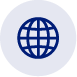 Podkarpacki Ośrodek Badań RegionalnychTel.: 17 853 52 10, 17 853 52 19 e-mail: sekretariatusrze@stat.gov.pl@Rzeszow_STAT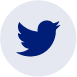 Podkarpacki Ośrodek Badań RegionalnychTel.: 17 853 52 10, 17 853 52 19 e-mail: sekretariatusrze@stat.gov.pl@USRzeszow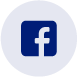 